13/07/2023 14:25BionexoRESULTADO – TOMADA DE PREÇON° 202367TP39447HEAPAO Instituto de Gestão e Humanização – IGH, entidade de direito privado e sem finslucrativos, classificado como Organização Social, vem tornar público o resultado daTomada de Preços, com a finalidade de adquirir bens, insumos e serviços para oHEAPA - Hospital Estadual de Aparecida de Goiânia, com endereço à Av. Diamante,s/n - St. Conde dos Arcos, Aparecida de Goiânia/GO, CEP: 74.969-210.Bionexo do Brasil LtdaRelatório emitido em 13/07/2023 14:25CompradorIGH - HUAPA - HOSPITAL DE URGÊNCIA DE APARECIDA DE GOIÂNIA (11.858.570/0004-86)AV. DIAMANTE, ESQUINA C/ A RUA MUCURI, SN - JARDIM CONDE DOS ARCOS - APARECIDA DE GOIÂNIA,GO CEP: 74969-210Relação de Itens (Confirmação)Pedido de Cotação : 297377507COTAÇÃO Nº 39447 - MATERIAL MÉDICO - HEAPA JUL/2023Frete PróprioObservações: *PAGAMENTO: Somente a prazo e por meio de depósito em conta PJ do fornecedor. *FRETE: Sóserão aceitas propostas com frete CIF e para entrega no endereço: AV. DIAMANTE, ESQUINA C/ A RUA MUCURI,JARDIM CONDE DOS ARCOS, AP DE GOIÂNIA/GO CEP: 74969210, dia e horário especificado. *CERTIDÕES: AsCertidões Municipal, Estadual de Goiás, Federal, FGTS e Trabalhista devem estar regulares desde a data daemissão da proposta até a data do pagamento. *REGULAMENTO: O processo de compras obedecerá aoRegulamento de Compras do IGH, prevalecendo este em relação a estes termos em caso de divergência.Tipo de Cotação: Cotação NormalFornecedor : Todos os FornecedoresData de Confirmação : TodasFaturamentoMínimoPrazo deEntregaValidade daPropostaCondições dePagamentoFornecedorFrete ObservaçõesHospdan Comércio E ServiçosHospitalares Ltda - MeGOIÂNIA - GOFILEMON LOPES - (62) 30881060hospdancomercial2@terra.com.brMais informações10 dias apósconfirmação1R$ 300,000015/07/202330 ddlCIFnullProgramaçãode EntregaPreço PreçoUnitário FábricaValorTotalProduto CódigoFabricante Embalagem Fornecedor Comentário JustificativaRent(%) QuantidadeUsuárioCOLCHAOHOSPITALARREVEST.;1 - Não possuiCOURVIN.90X0.80 -DaniellyEvelynPereira DaCruzCOLCHAOHOSP.documentaçãovigente paravenda dematerial. 2 - Não 415,0000 0,0000atende a1HospdanComércio EServiçosHospitalaresLtda - Me10CM ALT.UNIDADEREALREVEST.COURVINR$R$R$140243-UNnull10 Unidade4.150,00001.90X0.80 -ESPUMAS -REALESPUMAS' -REAL13/07/202313:04UNIDADEcondição depagamento/prazo.ESPUMASCOLCHONETEHOSPITALAR1590 X .60 -CM ALT.REALDaniellyEvelynPereira DaCruzHospdanComércio EServiçosHospitalaresLtda - MeCOLCHONETEHOSPITALARR$R$R$237624-ESPUMAS -UNIDADE -REALESPUMAS' -REALUNnull-10 Unidade190 X .60 -125,0000 0,00001.250,0000UNIDADE13/07/202313:04ESPUMASTotalParcial:R$220.00.05.400,0000Total de Itens da Cotação: 2Total de Itens Impressos: 2TotalGeral:R$5.400,0000Clique aqui para geração de relatório completo com quebra de páginahttps://bionexo.bionexo.com/jsp/RelatPDC/relat_adjudica.jsp1/1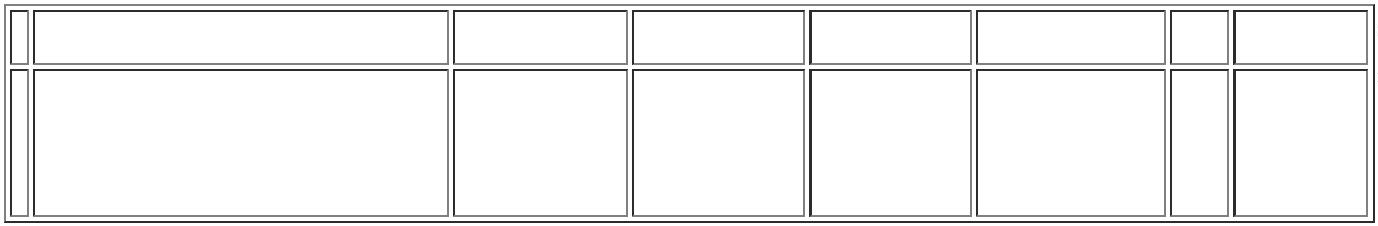 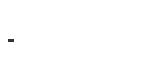 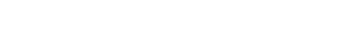 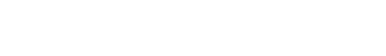 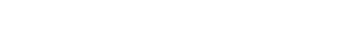 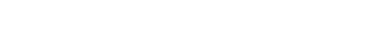 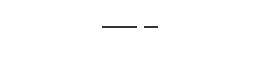 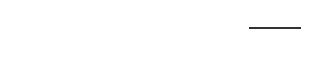 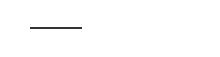 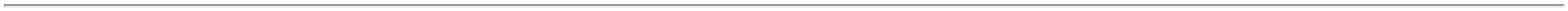 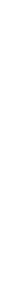 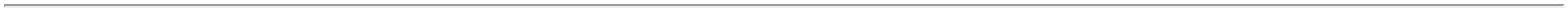 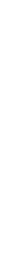 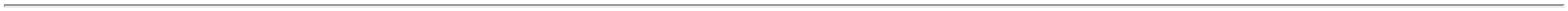 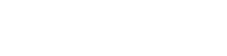 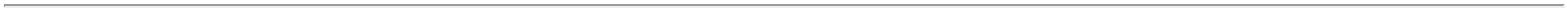 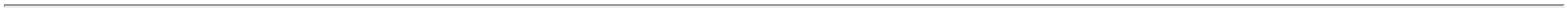 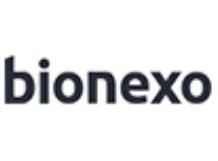 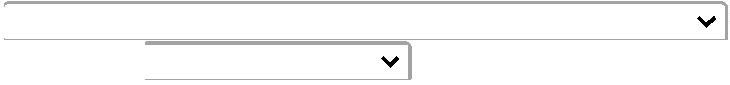 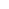 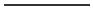 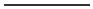 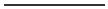 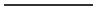 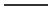 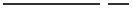 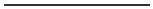 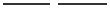 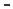 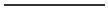 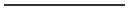 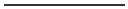 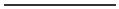 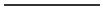 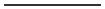 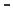 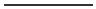 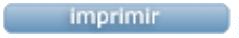 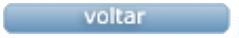 